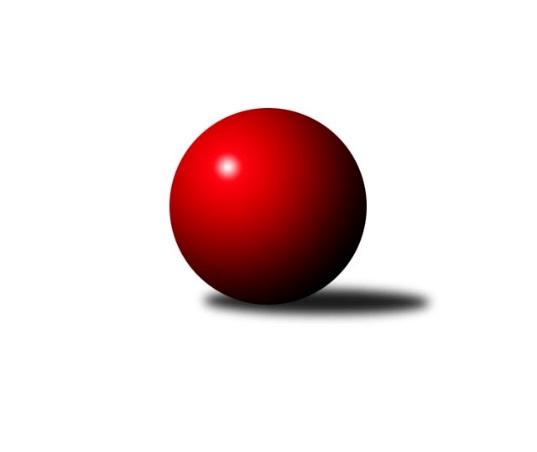 Č.12+15Ročník 2019/2020	02.02.2020          Zde jsou předehrávky 12. kola a 15. kola ve kterých jasně vítězí domácí hráčky Žižkova, za povšimnutí stojí výkony hráčky Lucie Řehánkové, nejdříve 598 a pak 609 na kuželně Žižkov.2. KLZ A 2019/2020Výsledky 12. kolaSouhrnný přehled výsledků:SK Žižkov Praha 	- TJ Biž. Jablonec n. N.	7:1	3382:3153	15.5:8.5	11.1.Výsledky 15. kolaSouhrnný přehled výsledků:SK Žižkov Praha 	- KK Jiří Poděbrady	7:1	3356:3206	15.0:9.0	1.2.Tabulka družstev:	1.	SK Žižkov Praha	11	6	2	3	58.0 : 30.0 	156.5 : 107.5 	 3171	14	2.	SKK Náchod B	9	6	0	3	45.0 : 27.0 	126.5 : 89.5 	 3196	12	3.	TJ Jiskra Hazlov	9	6	0	3	42.0 : 30.0 	110.0 : 106.0 	 3162	12	4.	TJ Loko České Budějovice	9	4	3	2	40.0 : 32.0 	119.5 : 96.5 	 3108	11	5.	SKK Jičín	9	5	1	3	36.0 : 36.0 	101.5 : 114.5 	 3115	11	6.	TJ Bižuterie Jablonec nad Nisou	10	5	1	4	41.0 : 39.0 	113.5 : 126.5 	 3078	11	7.	TJ Sparta Kutná Hora	9	4	0	5	39.0 : 33.0 	113.5 : 102.5 	 3062	8	8.	TJ Lokomotiva Ústí n. L.	9	4	0	5	31.0 : 41.0 	107.5 : 108.5 	 3045	8	9.	KK Jiří Poděbrady	10	2	1	7	28.0 : 52.0 	96.0 : 144.0 	 3072	5	10.	TJ Sokol Chýnov	9	1	0	8	16.0 : 56.0 	83.5 : 132.5 	 2972	2Podrobné výsledky kola:	 SK Žižkov Praha 	3382	7:1	3153	TJ Biž. Jablonec n.N	Lucie Řehánková	151 	 147 	 160 	140	598 	 3:1 	 567 	 142	149 	 142	134	Olga Syková	Hedvika Mizerová	117 	 146 	 127 	159	549 	 2:2 	 517 	 134	121 	 142	120	Lenka Stejskalová	Kateřina Katzová	149 	 140 	 123 	140	552 	 3:1 	 534 	 136	128 	 134	136	Iveta Seifertová st.	Blanka Mizerová	153 	 136 	 148 	140	577 	 4:0 	 480 	 109	107 	 139	125	Zdeňka Kvapilová	Blanka Mašková	141 	 118 	 151 	133	543 	 1.5:2.5 	 543 	 141	131 	 125	146	Jana Florianová	Lenka Boštická	163 	 115 	 138 	147	563 	 2:2 	 512 	 116	128 	 146	122	Jana Gembecovározhodčí: Michal TruksaNejlepší výkon utkání: 598 - Lucie Řehánková	 SK Žižkov Praha 	3356	7:1	3206	KK Jiří Poděbrady	Hedvika Mizerová	119 	 148 	 113 	134	514 	 2:2 	 509 	 134	121 	 141	113	Vlasta Kohoutová	Irini Sedláčková	144 	 136 	 149 	128	557 	 1:3 	 550 	 149	141 	 126	134	Zdeňka Dejdová	Kateřina Katzová	159 	 148 	 129 	124	560 	 3:1 	 532 	 128	139 	 124	141	Lada Tichá	Lenka Boštická	130 	 145 	 142 	164	581 	 3:1 	 551 	 129	146 	 133	143	Michaela Weissová	Blanka Mizerová	129 	 131 	 145 	130	535 	 2:2 	 528 	 139	144 	 136	109	Zuzana Holcmanová	Lucie Řehánková	152 	 165 	 140 	152	609 	 4:0 	 536 	 141	145 	 129	121	Michaela Moravcovározhodčí: Michal TruksaNejlepší výkon utkání: 609 - Lucie ŘehánkováPořadí jednotlivců:	jméno hráče	družstvo	celkem	plné	dorážka	chyby	poměr kuž.	Maximum	1.	Helena Mervartová	SKK Náchod B	565.92	370.3	195.7	4.0	4/5	(596)	2.	Linda Lidman	TJ Jiskra Hazlov	559.80	377.5	182.3	4.1	5/6	(593)	3.	Lucie Vrbatová	TJ Jiskra Hazlov	550.50	366.7	183.8	3.9	6/6	(589)	4.	Lenka Boštická	SK Žižkov Praha 	549.14	367.6	181.5	3.8	6/6	(615)	5.	Tereza Odstrčilová	TJ Lokomotiva Ústí n. L.	549.06	366.4	182.7	4.5	4/5	(576)	6.	Kateřina Katzová	SK Žižkov Praha 	546.55	363.0	183.6	6.1	4/6	(588)	7.	Adéla Víšová	SKK Náchod B	544.63	362.2	182.4	5.3	4/5	(594)	8.	Denisa Kovačovičová	SKK Náchod B	544.08	369.6	174.5	5.8	4/5	(561)	9.	Milada Šafránková	TJ Loko České Budějovice 	542.68	377.0	165.7	3.4	5/5	(575)	10.	Jitka Bulíčková	TJ Sparta Kutná Hora	540.75	356.7	184.1	5.6	4/5	(565)	11.	Lenka Vávrová	SKK Jičín 	539.95	358.8	181.2	4.8	5/6	(570)	12.	Denisa Nálevková	SKK Náchod B	539.60	359.7	180.0	6.2	5/5	(573)	13.	Barbora Vašáková	TJ Lokomotiva Ústí n. L.	539.35	358.1	181.3	5.5	5/5	(612)	14.	Veronika Kulová	TJ Loko České Budějovice 	536.70	358.9	177.8	5.5	5/5	(560)	15.	Blanka Mašková	SK Žižkov Praha 	536.36	367.9	168.5	4.9	5/6	(588)	16.	Helena Šamalová	SKK Jičín 	536.00	362.1	173.9	6.5	4/6	(555)	17.	Lucie Řehánková	SK Žižkov Praha 	532.53	361.1	171.4	5.2	6/6	(609)	18.	Olga Syková	TJ Bižuterie Jablonec nad Nisou	531.71	364.8	167.0	7.2	7/7	(567)	19.	Jana Florianová	TJ Bižuterie Jablonec nad Nisou	530.11	356.1	174.0	3.5	7/7	(558)	20.	Karoline Utikalová	TJ Jiskra Hazlov	529.13	359.6	169.5	4.5	6/6	(559)	21.	Eva Renková	TJ Sparta Kutná Hora	528.85	366.4	162.5	7.5	4/5	(570)	22.	Eliška Boučková	SKK Náchod B	528.13	359.9	168.3	5.0	4/5	(607)	23.	Jitka Šklíbová	TJ Bižuterie Jablonec nad Nisou	528.07	358.5	169.5	7.5	5/7	(558)	24.	Marta Kořanová	TJ Jiskra Hazlov	527.06	355.1	171.9	6.8	6/6	(591)	25.	Lenka Honzíková	KK Jiří Poděbrady	525.63	356.8	168.8	6.4	6/7	(552)	26.	Zuzana Holcmanová	KK Jiří Poděbrady	524.50	350.6	173.9	7.5	6/7	(588)	27.	Karolína Kovaříková	SKK Náchod B	524.25	352.3	172.0	6.8	5/5	(538)	28.	Šárka Vohnoutová	TJ Lokomotiva Ústí n. L.	523.70	357.7	166.0	7.1	5/5	(545)	29.	Dana Viková	SKK Jičín 	523.17	357.6	165.6	6.3	6/6	(559)	30.	Hedvika Mizerová	SK Žižkov Praha 	522.50	361.5	161.0	6.3	6/6	(551)	31.	Alena Kovandová	TJ Sokol Chýnov	521.92	352.5	169.4	4.2	5/5	(578)	32.	Jana Abrahámová	TJ Sparta Kutná Hora	518.67	351.9	166.7	8.0	5/5	(552)	33.	Lucie Slavíková	SKK Náchod B	518.42	365.1	153.3	7.2	4/5	(560)	34.	Zdeňka Dejdová	KK Jiří Poděbrady	517.82	357.0	160.9	6.5	7/7	(558)	35.	Ivana Kopecká	TJ Sparta Kutná Hora	517.81	350.6	167.3	6.2	4/5	(567)	36.	Martina Tomiová	TJ Loko České Budějovice 	517.48	365.2	152.3	9.0	5/5	(541)	37.	Jana Balzerová	TJ Lokomotiva Ústí n. L.	516.20	354.4	161.8	8.0	5/5	(551)	38.	Tereza Bendová	TJ Jiskra Hazlov	515.90	348.1	167.8	6.9	5/6	(586)	39.	Denisa Kroupová	SKK Jičín 	514.69	349.6	165.1	7.5	4/6	(538)	40.	Alena Šedivá	SKK Jičín 	514.25	357.8	156.5	7.0	4/6	(544)	41.	Irini Sedláčková	SK Žižkov Praha 	511.00	348.5	162.6	7.1	5/6	(572)	42.	Iveta Seifertová st.	TJ Bižuterie Jablonec nad Nisou	508.57	349.4	159.1	8.8	7/7	(560)	43.	Zdeňa Štruplová	TJ Loko České Budějovice 	507.32	365.8	141.5	10.7	5/5	(539)	44.	Magdaléna Moravcová	KK Jiří Poděbrady	505.88	348.9	157.0	8.8	6/7	(570)	45.	Eva Kotalová	TJ Jiskra Hazlov	505.22	354.2	151.1	8.9	6/6	(542)	46.	Miroslava Vondrušová	TJ Loko České Budějovice 	504.50	354.9	149.6	8.3	4/5	(553)	47.	Lada Tichá	KK Jiří Poděbrady	501.43	349.3	152.1	9.2	7/7	(532)	48.	Michaela Weissová	KK Jiří Poděbrady	501.40	344.8	156.6	8.3	5/7	(551)	49.	Jana Gembecová	TJ Bižuterie Jablonec nad Nisou	501.25	344.0	157.3	9.7	7/7	(541)	50.	Alena Čampulová	TJ Loko České Budějovice 	501.24	345.2	156.0	8.6	5/5	(531)	51.	Klára Miláčková	TJ Sparta Kutná Hora	498.30	347.4	151.0	11.6	4/5	(576)	52.	Dita Kotorová	TJ Sokol Chýnov	498.24	350.4	147.8	10.1	5/5	(561)	53.	Lenka Stejskalová	TJ Bižuterie Jablonec nad Nisou	496.38	346.3	150.1	9.5	7/7	(536)	54.	Věra Návarová	TJ Sokol Chýnov	494.64	349.8	144.8	11.0	5/5	(546)	55.	Hana Barborová	TJ Sparta Kutná Hora	493.25	343.0	150.3	9.8	4/5	(536)	56.	Miroslava Cízlerová	TJ Sokol Chýnov	491.55	340.2	151.4	10.6	4/5	(517)	57.	Eva Jandíková	TJ Lokomotiva Ústí n. L.	484.87	348.3	136.6	12.7	5/5	(516)	58.	Jolana Jelínková	TJ Sokol Chýnov	481.00	344.9	136.1	14.7	4/5	(531)		Kamila Dvořáková	TJ Sparta Kutná Hora	545.75	354.7	191.1	1.5	3/5	(577)		Michaela Moravcová	KK Jiří Poděbrady	536.00	359.0	177.0	9.0	1/7	(536)		Petra Abelová	SKK Jičín 	533.50	363.2	170.3	5.2	3/6	(544)		Věra Slezáčková	TJ Lokomotiva Ústí n. L.	533.17	361.9	171.3	6.3	3/5	(619)		Iveta Seifertová ml.	TJ Bižuterie Jablonec nad Nisou	533.00	357.0	176.0	12.0	1/7	(533)		Barbora Lokvencová	SKK Náchod B	533.00	358.0	175.0	7.0	1/5	(533)		Blanka Mizerová	SK Žižkov Praha 	527.60	352.1	175.5	3.1	3/6	(592)		Michaela Nožičková	SKK Jičín 	521.83	351.5	170.3	7.5	3/6	(546)		Lenka Chalupová	TJ Lokomotiva Ústí n. L.	519.33	355.7	163.7	6.7	3/5	(539)		Monika Hercíková	SKK Jičín 	519.00	356.0	163.0	5.0	2/6	(537)		Klára Perglerová	TJ Jiskra Hazlov	511.00	357.0	154.0	11.0	1/6	(511)		Zuzana Mihálová	TJ Sokol Chýnov	510.33	357.3	153.0	8.8	3/5	(542)		Milena Mankovecká	SKK Náchod B	506.50	356.0	150.5	10.0	2/5	(538)		Vlasta Kohoutová	KK Jiří Poděbrady	502.00	348.3	153.8	10.3	4/7	(547)		Marie Říhová	SKK Jičín 	501.67	354.5	147.2	8.8	3/6	(535)		Tereza Kovandová	TJ Sokol Chýnov	483.17	334.5	148.7	12.3	2/5	(536)		Marcela Bořutová	TJ Lokomotiva Ústí n. L.	480.33	324.3	156.0	9.7	1/5	(493)		Andrea Trampuschová	TJ Jiskra Hazlov	479.00	339.8	139.3	10.8	1/6	(503)		Lucie Klojdová	TJ Loko České Budějovice 	478.50	339.0	139.5	15.5	2/5	(506)		Hana Peroutková	TJ Sokol Chýnov	476.00	340.0	136.0	13.0	1/5	(476)		Anna Sailerová	SK Žižkov Praha 	474.00	336.0	138.0	11.0	1/6	(474)		Marie Adamcová	TJ Sparta Kutná Hora	473.33	330.7	142.7	14.7	3/5	(514)		Eliška Černá	TJ Sokol Chýnov	473.33	334.0	139.3	12.3	3/5	(488)		Zdeňka Kvapilová	TJ Bižuterie Jablonec nad Nisou	460.50	338.5	122.0	17.5	2/7	(480)		Jana Komancová	TJ Jiskra Hazlov	449.00	328.0	121.0	16.0	1/6	(449)		Eliška Holakovská	TJ Lokomotiva Ústí n. L.	447.00	343.0	104.0	23.0	1/5	(447)		Barbora Jarkovská	TJ Lokomotiva Ústí n. L.	431.00	326.0	105.0	23.0	1/5	(431)		Blanka Roubková	TJ Sokol Chýnov	423.00	306.0	117.0	19.0	1/5	(423)Sportovně technické informace:I přes zadání výsledků na portál kuzelky.com je nutné do kolonky různé v zápise či systému kuzelky.com vždy upřesnit hru hráčů mimo soupisku. Zda je to start náhradníka či dopsání na soupisku, pokud to tam neuvedete, nemám zpětnou vazbu, zda Vaše zadání je v pořádku, proto na to prosím nezapomínejte, děkuji.Hráči dopsaní na soupisku:registrační číslo	jméno a příjmení 	datum startu 	družstvo01611	Vlasta Kohoutová	01.02.2020	KK Jiří Poděbrady 	Zpracoval: Petr Kohlíček, petr.kohlicek@kuzelky.cz, petr.kohlicek@seznam.cz, 777 626 473 (Vodafone CZ)Dne: 02.02.2020